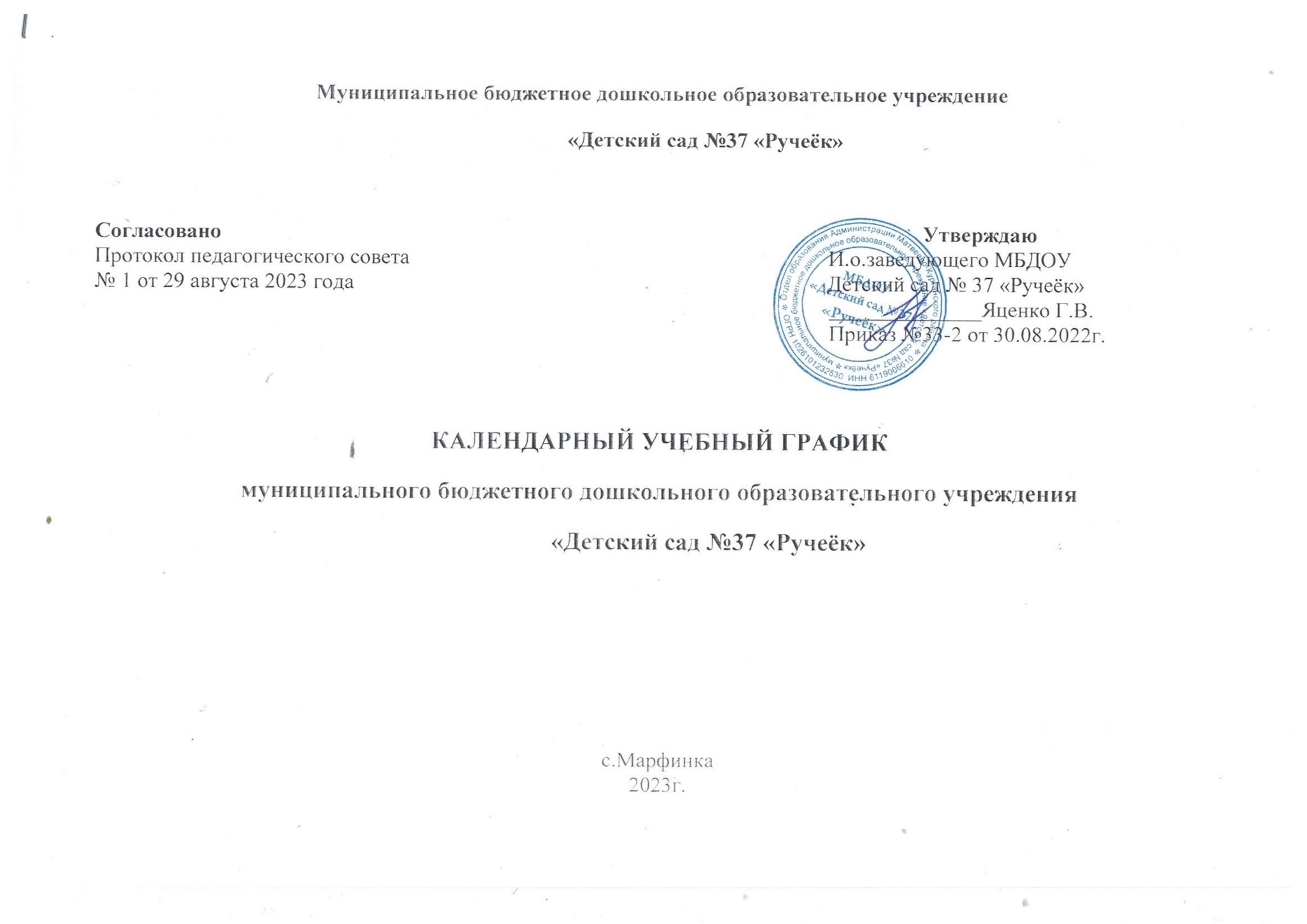 Годовой календарный учебный график – является локальным нормативным документом, регламентирующим общие требования к организации образовательного процесса в учебном году в  муниципальном бюджетном дошкольном образовательном учреждении детский сад № 37 «Ручеёк». Годовой календарный учебный график разработан в соответствии с:  - Федеральным законом  «Об образовании в Российской Федерации» (от 29.12.2012 года   № 273-ФЗ); - Приказ Министерства образования и науки Российской Федерации (Минобрнауки России) от 30 августа 2013 г. N 1014 г. Москва "Об утверждении Порядка организации и осуществления образовательной деятельности по основным общеобразовательным программам - образовательным программам дошкольного образования";  - Федеральным государственным образовательным стандартом дошкольного образования (приказ Министерства образования и науки РФ от 17 октября 3013 г. №1155); - Санитарно-эпидемиологическими требованиями к устройству, содержанию и организации режима работы ДОУ (СанПиН 2.4.1. 3049-13); - Уставом МДОУ.          Содержание календарного учебного графика включает в себя следующие сведения: - режим работы ДОУ; - продолжительность учебного года; - количество недель в учебном году; - сроки проведения каникул, их начало и окончание; - перечень проводимых праздников для воспитанников; -сроки проведения мониторинга и педагогической диагностики индивидуального развития воспитанников; - праздничные дни; - работа ДОУ в летний оздоровительный период.Календарный учебный график№п/пСодержаниеНаименование возрастных группНаименование возрастных группНаименование возрастных группНаименование возрастных группНаименование возрастных групп№п/пСодержаниеМладшая  группа(1,6-4 г)Старшая-подготовительная группа (5-7 лет)Старшая-подготовительная группа (5-7 лет)Старшая-подготовительная группа (5-7 лет)Старшая-подготовительная группа (5-7 лет)1.Количество возрастных групп111111.Количество возрастных групп2группы2группы2группы2группы2группы2.Начало учебного годас 01.09.2023г 01.09.2023г. 01.09.2023г. 01.09.2023г. 01.09.2023г.3.Окончание учебного года31.05.2024г.31.05.2024г.31.05.2024г.31.05.2024г.31.05.2024г.4.Продолжительность учебной недели5 дней (понедельник-пятница)5 дней (понедельник-пятница)5 дней (понедельник-пятница)5 дней (понедельник-пятница)5 дней (понедельник-пятница)5.Продолжительность учебного годаучебный год с 01.09.2023г. по 31.05.2024 г.- 37 недель1 полугодие с 01.09.2023 г.-30.12.2023г. 2 полугодие с 09.01.2024г.-31.05.2024г. учебный год с 01.09.2023г. по 31.05.2024 г.- 37 недель1 полугодие с 01.09.2023 г.-30.12.2023г. 2 полугодие с 09.01.2024г.-31.05.2024г. учебный год с 01.09.2023г. по 31.05.2024 г.- 37 недель1 полугодие с 01.09.2023 г.-30.12.2023г. 2 полугодие с 09.01.2024г.-31.05.2024г. учебный год с 01.09.2023г. по 31.05.2024 г.- 37 недель1 полугодие с 01.09.2023 г.-30.12.2023г. 2 полугодие с 09.01.2024г.-31.05.2024г. учебный год с 01.09.2023г. по 31.05.2024 г.- 37 недель1 полугодие с 01.09.2023 г.-30.12.2023г. 2 полугодие с 09.01.2024г.-31.05.2024г. 6.Летний оздоровительный периодс 01.06.2024 г. по 31.08.2024 г. -13 недельс 01.06.2024 г. по 31.08.2024 г. -13 недельс 01.06.2024 г. по 31.08.2024 г. -13 недельс 01.06.2024 г. по 31.08.2024 г. -13 недельс 01.06.2024 г. по 31.08.2024 г. -13 недель7.Режим работы МБДОУ в учебном году07.30-17.3007.30-17.3007.30-17.3007.30-17.3007.30-17.308.График каникулЗимние (праздничные) каникулы – 01.01.2024г. по 08.01.2024г. – 1 неделяЗимние (праздничные) каникулы – 01.01.2024г. по 08.01.2024г. – 1 неделяЗимние (праздничные) каникулы – 01.01.2024г. по 08.01.2024г. – 1 неделяЗимние (праздничные) каникулы – 01.01.2024г. по 08.01.2024г. – 1 неделяЗимние (праздничные) каникулы – 01.01.2024г. по 08.01.2024г. – 1 неделя9.Перечень проводимых праздников для воспитанников*Тематическое развлечение «Портал будущего», посвященное Дню Знаний *Праздничный концерт, посвященный дню  дошкольного работника *Осенины*Праздник, посвященный Дню Матери * Новогодние праздники *Тематическое развлечение, посвященное Дню защитника Отечества * Фольклорный праздник «Масленица»  *Праздник,  посвященный Международному женскому дню 8 Марта* Праздник, посвященный Дню Победы *Выпускной бал*Тематическое развлечение, посвященное Дню защиты детей.*Тематическое развлечение «Портал будущего», посвященное Дню Знаний *Праздничный концерт, посвященный дню  дошкольного работника *Осенины*Праздник, посвященный Дню Матери * Новогодние праздники *Тематическое развлечение, посвященное Дню защитника Отечества * Фольклорный праздник «Масленица»  *Праздник,  посвященный Международному женскому дню 8 Марта* Праздник, посвященный Дню Победы *Выпускной бал*Тематическое развлечение, посвященное Дню защиты детей.*Тематическое развлечение «Портал будущего», посвященное Дню Знаний *Праздничный концерт, посвященный дню  дошкольного работника *Осенины*Праздник, посвященный Дню Матери * Новогодние праздники *Тематическое развлечение, посвященное Дню защитника Отечества * Фольклорный праздник «Масленица»  *Праздник,  посвященный Международному женскому дню 8 Марта* Праздник, посвященный Дню Победы *Выпускной бал*Тематическое развлечение, посвященное Дню защиты детей.сентябрьсентябрь октябрьноябрь декабрьфевраль мартмарт май май  июньсентябрьсентябрь октябрьноябрь декабрьфевраль мартмарт май май  июнь10.Оценка индивидуального развития воспитанников, связанная с оценкой эффективности педагогических действий и лежащая в основе его дальнейшего планирования05.09.2023 г. – 09.09.2023 г. – 1 неделя15.05.2024г. – 19.05.2024 г. – 1 неделяМониторинг индивидуального развития воспитанников  проводится в режиме работы ДОУ, без специально отведенного для него времени, посредством бесед, наблюдений, индивидуальной работы с детьми.05.09.2023 г. – 09.09.2023 г. – 1 неделя15.05.2024г. – 19.05.2024 г. – 1 неделяМониторинг индивидуального развития воспитанников  проводится в режиме работы ДОУ, без специально отведенного для него времени, посредством бесед, наблюдений, индивидуальной работы с детьми.05.09.2023 г. – 09.09.2023 г. – 1 неделя15.05.2024г. – 19.05.2024 г. – 1 неделяМониторинг индивидуального развития воспитанников  проводится в режиме работы ДОУ, без специально отведенного для него времени, посредством бесед, наблюдений, индивидуальной работы с детьми.05.09.2023 г. – 09.09.2023 г. – 1 неделя15.05.2024г. – 19.05.2024 г. – 1 неделяМониторинг индивидуального развития воспитанников  проводится в режиме работы ДОУ, без специально отведенного для него времени, посредством бесед, наблюдений, индивидуальной работы с детьми.05.09.2023 г. – 09.09.2023 г. – 1 неделя15.05.2024г. – 19.05.2024 г. – 1 неделяМониторинг индивидуального развития воспитанников  проводится в режиме работы ДОУ, без специально отведенного для него времени, посредством бесед, наблюдений, индивидуальной работы с детьми.11.Выпуск детей в школу С 31.05.2024 г.12.Максимальное количество и продолжительность непрерывной   образовательной деятельности в неделю10 НОД200 мин(3 ч. 20 м.)10 НОД200 мин(3 ч. 20 м.)14 НОД420 мин(7 ч.)14 НОД420 мин(7 ч.)14 НОД420 мин(7 ч.)13.Периодичность проведения групповых родительских собранийсентябрь, декабрь, февраль, майсентябрь, декабрь, февраль, майсентябрь, декабрь, февраль, майсентябрь, декабрь, февраль, майсентябрь, декабрь, февраль, май14.Праздничные и выходные дниВыходные дни: суббота, воскресенье  Праздничные дни в соответствии с законодательством РФ:1 января – Новый год 
7 января - Рождество Христово 
23 февраля - День защитника Отечества 
8 марта - Международный женский день 
1 мая - Праздник Весны и Труда 
9 мая - День Победы 
12 июня - День России4 ноября – День народного единстваДлинные выходные дни в 2023-24учебном  году:1 января 2024 - 08 января 2024 года – Новогодние каникулы.     Длинные выходные дни в 2023-24учебном  году:1 января 2024 - 08 января 2024 года – Новогодние каникулы.     Длинные выходные дни в 2023-24учебном  году:1 января 2024 - 08 января 2024 года – Новогодние каникулы.     Длинные выходные дни в 2023-24учебном  году:1 января 2024 - 08 января 2024 года – Новогодние каникулы.     15.Работа ДОУ в летний оздоровительный периодВо время ЛОП осуществляется организованная деятельность по художественно - эстетическому и физическому развитию. Проводятся спортивные игры, музыкальные и спортивные праздники, экскурсии, развлечения на свежем воздухе,  исследовательская и экспериментальная деятельность по интересам,  увеличивается продолжительность прогулок. Во время ЛОП осуществляется организованная деятельность по художественно - эстетическому и физическому развитию. Проводятся спортивные игры, музыкальные и спортивные праздники, экскурсии, развлечения на свежем воздухе,  исследовательская и экспериментальная деятельность по интересам,  увеличивается продолжительность прогулок. Во время ЛОП осуществляется организованная деятельность по художественно - эстетическому и физическому развитию. Проводятся спортивные игры, музыкальные и спортивные праздники, экскурсии, развлечения на свежем воздухе,  исследовательская и экспериментальная деятельность по интересам,  увеличивается продолжительность прогулок. Во время ЛОП осуществляется организованная деятельность по художественно - эстетическому и физическому развитию. Проводятся спортивные игры, музыкальные и спортивные праздники, экскурсии, развлечения на свежем воздухе,  исследовательская и экспериментальная деятельность по интересам,  увеличивается продолжительность прогулок. Во время ЛОП осуществляется организованная деятельность по художественно - эстетическому и физическому развитию. Проводятся спортивные игры, музыкальные и спортивные праздники, экскурсии, развлечения на свежем воздухе,  исследовательская и экспериментальная деятельность по интересам,  увеличивается продолжительность прогулок. 